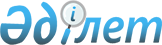 О внесении изменений в решение маслихата от 28 февраля 2014 года № 23 "Об утверждении Правил проведения раздельных сходов местного сообщества и количественного состава представителей жителей сел для участия в сходе местного сообщества Красноармейского сельского округа Денисовского района Костанайской области"
					
			Утративший силу
			
			
		
					Решение маслихата Денисовского района Костанайской области от 11 марта 2020 года № 22. Зарегистрировано Департаментом юстиции Костанайской области 27 марта 2020 года № 9053. Утратило силу решением маслихата Денисовского района Костанайской области от 9 июня 2022 года № 44
      Сноска. Утратило силу решением маслихата Денисовского района Костанайской области от 09.06.2022 № 44 (вводится в действие по истечении десяти календарных дней после дня его первого официального опубликования).
      В соответствии с пунктом 6 статьи 39-3 Закона Республики Казахстан от 23 января 2001 года "О местном государственном управлении и самоуправлении в Республике Казахстан" и постановлением Правительства Республики Казахстан от 18 октября 2013 года № 1106 "Об утверждении Типовых правил проведения раздельных сходов местного сообщества" Денисовский районный маслихат РЕШИЛ:
      1. Внести в решение маслихата "Об утверждении Правил проведения раздельных сходов местного сообщества и количественного состава представителей жителей сел для участия в сходе местного сообщества Красноармейского сельского округа Денисовского района Костанайской области" от 28 февраля 2014 года № 23 (опубликовано 25 апреля 2014 года в информационно-правовой системе "Әділет", зарегистрировано в Реестре государственной регистрации нормативных правовых актов за № 4551) следующие изменения:
      заголовок указанного решения на казахском языке изложить в новой редакции, заголовок на русском языке не меняется;
      приложение к указанному решению изложить в новой редакции согласно приложению к настоящему решению.
      2. Настоящее решение вводится в действие по истечении десяти календарных дней после дня его первого официального опубликования. Количественный состав представителей жителей сел для участия в сходе местного сообщества Красноармейского сельского округа Денисовского района Костанайской области
					© 2012. РГП на ПХВ «Институт законодательства и правовой информации Республики Казахстан» Министерства юстиции Республики Казахстан
				
      Председатель очередной семнадцатой сессии районного маслихата 

П. Осипенко

      Секретарь Денисовcкого районного маслихата 

А. Мурзабаев
Приложение
к решению маслихата
от 11 марта 2020 года
№ 22Приложение
к решению маслихата
от 28 февраля 2014 года
№ 23
Наименование населенного пункта
Количество представителей жителей сел Красноармейского сельского округа Денисовского района Костанайской области (человек)
Для жителей села Фрунзенское Красноармейского сельского округа Денисовского района Костанайской области
80
Для жителей села Красноармейское Красноармейского сельского округа Денисовского района Костанайской области
25
Для жителей села Кочержиновка Красноармейского сельского округа Денисовского района Костанайской области
10